THE UNIVERSITY OF PUGET SOUND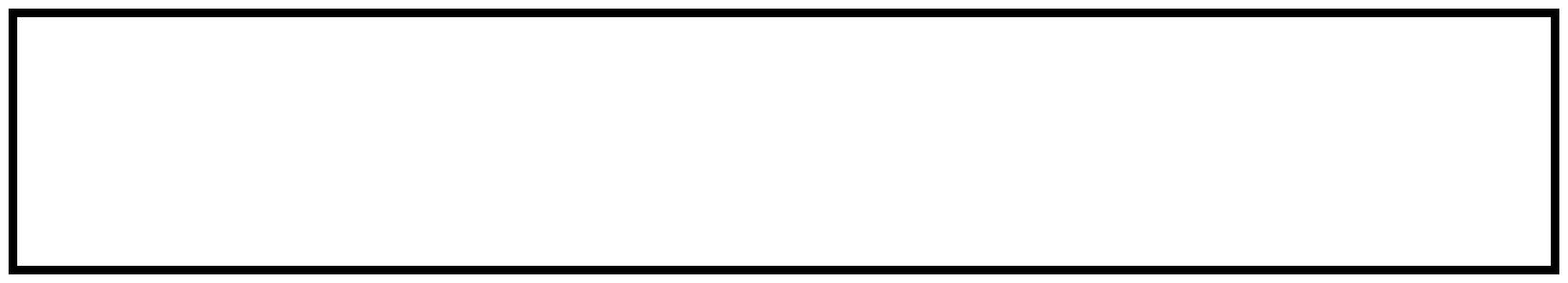 2015-2016 CURRICULUM GUIDEBIOLOGYDEGREE: BSCONTACT PERSON: ALYCE DEMARAISMath may be delayed for a year or two, but Chemistry should be taken in the first year. Three units of Chemistry are required: CHEM 110, 120, 250 or CHEM 115, 230, 250. For students completing CHEM 230 (or CHEM 120) in the first year, BIOL 212 may be taken before BIOL 211. Recommended that BIOL 212 be taken before BIOL 311. May be taken junior or senior yearOnce the physiology requirement is filled, BIOL 332 or 334 can be taken as a science elective PHYS 111/112 or 121/122 recommended. Of the three units of upper division coursework required outside the first major, the Connections course will count for one unless it is used to meet a major requirement. THE UNIVERSITY OF PUGET SOUND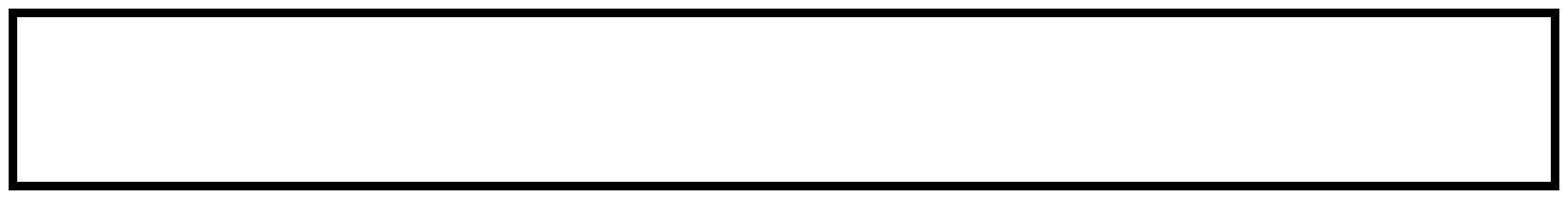 COURSE CHECKLISTBIOLOGY (BS)CORE CURRICULUM	MAJOR REQUIREMENTSSSI1SSI2ARHMMA (MATH 180 or 181) **NS (BIOL 111, 112, CHEM 110, 115, 230)*SLCNKEYSSI1= Seminar in Scholarly Inquiry1   MA= Mathematical ApproachesSSI2= Seminar in Scholarly Inquiry2   NS= Natural Scientific ApproachesAR= Artistic Approaches	SL= Social Scientific ApproachesHM= Humanistic Approaches	CN= ConnectionsFL= Foreign LanguageA suggested four-year program:A suggested four-year program:A suggested four-year program:Fall Semester ClassesSpring Semester ClassesFreshmanUnitsUnitsSSI11SSI21BIOL 111/lab (NS core)1BIOL 112/lab (NS core)1CHEM 110/lab or CHEM 115/lab11CHEM 120/lab or CHEM 230/lab1FL (if needed) or MATH 180 or 1811 1FL (if needed) or elective1SophomoreUnitsUnitsBIOL 211/lab or BIOL 212/lab21BIOL 212/lab or BIOL 211/lab21CHEM 250/lab1Science elective1Approaches core1Approaches core1Elective or MATH 180 or 1811Elective1JuniorUnitsUnitsBIOL 311/lab3 or elective1BIOL 311/lab3 or elective1BIOL 3344 or science elective1BIOL 3324 or science elective1Elective51Elective5Approaches core1Elective1SeniorUnitsUnitsCN core61BIOL elective (312-477)***1BIOL elective (312-496)***1BIOL elective (312-477)***1Elective1Elective1Elective1Elective1NOTES:NOTES:Puget Sound requires a total of 32 units to graduate.NOTES:NOTES:UNIVERSITY CORECRS      TERMGRADECOURSEUNITSTERMGRADEBIOL 111*BIOL 111*BIOL 112*BIOL 112*BIOL 211BIOL 211BIOL 212BIOL 212BIOL 311BIOL 311BIOL 332 or 334BIOL 332 or 3343 Units of Advanced BIOL (312-496 or above)3 Units of Advanced BIOL (312-496 or above)******1.(312-477)2.(312-477)3.See Note *** below3 Units of Chemistry: CHEM 110, 120, 250; OR 115, 230, 2503 Units of Chemistry: CHEM 110, 120, 250; OR 115, 230, 250MATH 180 or 181**MATH 180 or 181**Science electives****Science electives****1.2.3.